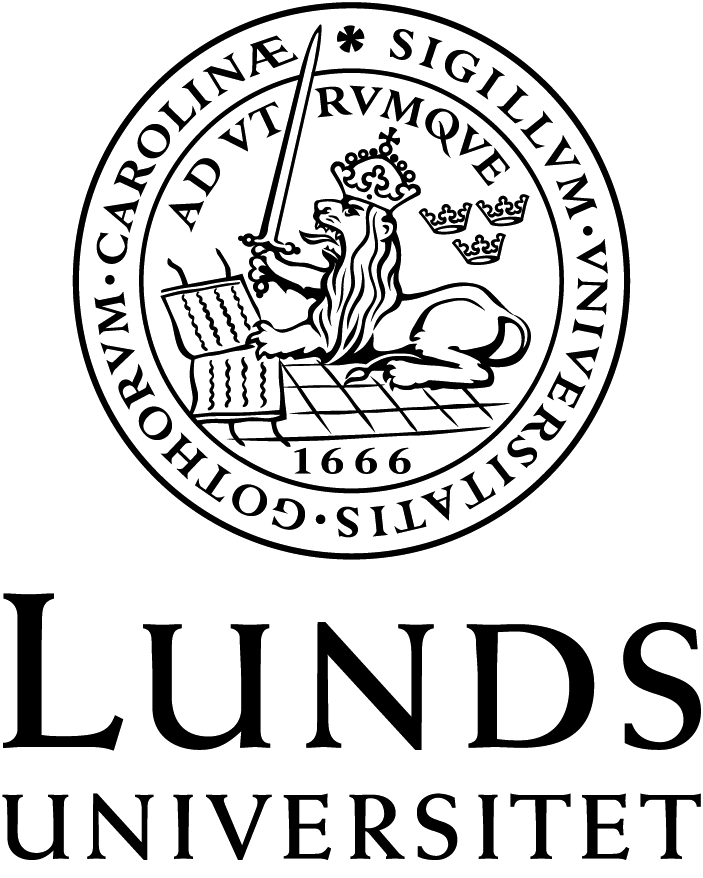 Institutionen för kommunikation och medier SCHEMA Vårterminen 2018 MKVA13/RETD02Kvalificerad yrkespraktik 15 hp Kursansvarig: Helena SandbergLärare och examinator:Helena SandbergStudievägledare:Jessica Blom Larsson Lokaler: Humanisthuset (H), Språk- och litteraturcentrum, Helgonabacken 12DatumTidLokalUndervisningLärareTisdag16/115-16H140Introduktion och uppropJBL, HSOnsdag14/310.00 (pp!)Inlämning av praktikrapport (se praktikinstruktioner s 10-11) via live@lundHSFredag16/310-12H140”Erfarenheter av praktik” Examinationsseminarium (obligatorisk närvaro)HS(Fredag 1/610-16H140Nytt examinationstillfälleHS)